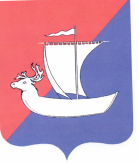 АДМИНИСТРАЦИЯ СЕЛЬСКОГО ПОСЕЛЕНИЯ «ПУСТОЗЕРСКИЙ  СЕЛЬСОВЕТ» ЗАПОЛЯРНОГО РАЙОНА НЕНЕЦКОГО АВТОНОМНОГО ОКРУГА                                          П О С Т А Н О В Л Е Н И Еот   27.04 .2022  № 38с. Оксино Ненецкий автономный округО  ВНЕСЕНИИ ИЗМЕНЕНИЙ  В  ПОСТАНОВЛЕНИЕ  АДМИНИСТРАЦИИ МУНИЦИПАЛЬНОГО ОБРАЗОВАНИЯ «ПУСТОЗЕРСКИЙ СЕЛЬСОВЕТ» НЕНЕЦКОГО АВТОНОМНОГО ОКРУГА» ОТ 14.11.2017 №96 «ОБ  ОБРАЗОВАНИИ  КОМИССИИ  ПО  ПРЕДУПРЕЖДЕНИЮ  И  ЛИКВИДАЦИИ  ЧРЕЗВЫЧАЙНЫХ  СИТУАЦИЙ  И  ОБЕСПЕЧЕНИЮ  ПОЖАРНОЙ  БЕЗОПАСНОСТИ   АДМИНИСТРАЦИИ  МУНИЦИПАЛЬНОГО  ОБРАЗОВАНИЯ «ПУСТОЗЕРСКИЙ СЕЛЬСОВЕТ» НЕНЕЦКОГО АВТОНОМНОГО ОКРУГА»Администрация Сельского поселения «Пустозерский сельсовет» Заполярного района Ненецкого автономного округа ПОСТАНОВЛЯЕТ:         1.Утвердить  состав Комиссии по предупреждению и ликвидации чрезвычайных ситуаций и обеспечению пожарной безопасности Администрации Сельского поселения «Пустозерский сельсовет» Заполярного района Ненецкого автономного округа с учетом  внесенных  изменений согласно приложению 1.2. 	Настоящее Постановление вступает в силу после его официального опубликования (обнародования).Глава  Сельского поселения«Пустозерский сельсовет» ЗР НАО                                                         С.М.МакароваУтвержденПостановлением АдминистрацииСельского поселения  «Пустозерский сельсовет» НАОот  27.04.2022  № 38Составкомиссии по предупреждению и ликвидации чрезвычайных ситуаций и обеспечению пожарной безопасности Администрации Сельского поселения  «Пустозерский сельсовет» Заполярного района Ненецкого автономного округаПредседатель:Макарова  Светлана Михайловна – глава  Сельского поселения «Пустозерский сельсовет» ЗР НАО,заместитель председателя:Хозяинов Александр Романович – специалист Администрации  Сельского поселения «Пустозерский сельсовет» ЗР НАО,        секретарь: Баракова Ксения Евгеньевна – главный специалист Администрации  Сельского поселения «Пустозерский сельсовет» ЗР НАО,члены: Артеев  Прокопий  Прокопьевич -   председатель  СПК  «Нярьяна  Ты»,Иваников Виктор Николаевич -  начальник  ЖКУ  «Оксино»                                                         МП ЗР «Севержилкомсервис»,Иванова Галина Анатольевна – директор МКП «Пустозерское»,  Выучейский Анатолий Иванович, директор МОУ «Добровольная    пожарная дружина МО «Пустозерский сельсовет» НАО,Сумароков Николай  Анатольевич,  водитель отдельного поста КУ НАО «ОГПС»Павлов  Сергей  Анатольевич -  участковый  уполномоченный  полиции .